Предметные олимпиады, конкурсыЮность, наука, культура: Всероссийский открытый конкурс исследовательских и творческих работ учащихся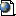 Школьные олимпиады по химииФестивале педагогических идей "Открытый урок"Уральские олимпиады по математике и информатикеУмник: Всероссийский детский интернет-фестивальТурнир имени М.В. ЛомоносоваТурнир городов: Международная олимпиада по математике для школьниковТелекоммуникационные викторины для школьниковСанкт-Петербургские олимпиады по физикеСанкт-Петербургские олимпиады по кибернетикеРоссийские открытые заочные школьные астрономические олимпиадыМеждународный математический конкурс "Кенгуру"Математические олимпиады и олимпиадные задачиОткрытая международная олимпиада школьников по русскому языку "Светозар"Олимпиады по истории авиации и воздухоплаванияОлимпиады школьников по информатике в Санкт-ПетербургеОлимпиады для школьников: информационный сайтОлимпиадная информатикаКонкурсы и олимпиады программы для молодежи "Шаг в будущее"Конкурс школьных изданийКонкурс юношеских исследовательских работ им. В.И. ВернадскогоКонкурс "Русский медвежонок - языкознание для всех"Конкурс КИО ("Конструируй, Исследуй, Оптимизируй")Колмогоровские чтения: Международная научная конференция школьниковИнтернет-олимпиада школьников по математике "Сократ"Дистанционные эвристические олимпиадыДистанционные обучающие олимпиадыКонкурс детского и юношеского компьютерного творчества "Волшебная Мышь"Биомедицинские олимпиады школьниковВсероссийские предметные олимпиады школьников